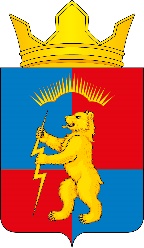 СОВЕТ ДЕПУТАТОВСЕЛЬСКОГО ПОСЕЛЕНИЯ ЗАРЕЧЕНСККАНДАЛАКШСКОГО РАЙОНАТРЕТЬЕГО СОЗЫВАРЕШЕНИЕ ПРОЕКТот										№О назначении публичных слушаний по проекту решения Совета депутатов «Об утверждении Правил благоустройства территории муниципального образования сельское поселение Зареченск Кандалакшского района»В соответствии с Федеральным законом от 06.10.2003 г. № 131-ФЗ "Об общих принципах организации местного самоуправления в Российской Федерации", Градостроительным кодексом Российской Федерации от 29.12.2004 г. № 191-ФЗ, решением Совета депутатов сельского поселения Зареченск Кандалакшского района от 06.03.2018 № 11 «Об утверждении Положения «О порядке организации и проведения публичных слушаний, общественных обсуждений в муниципальном образовании сельское поселение Зареченск Кандалакшского района», Уставом муниципального образования сельское поселение Зареченск Кандалакшского района, в целях повышения уровня благоустройства и развития территории сельского поселения Зареченск, способствующего комфортной жизнедеятельности населения,Совет депутатовсельского поселения Зареченск Кандалакшского районарешил:1. Назначить публичные слушания публичные слушания с участием населения муниципального образования сельское поселение Зареченск Кандалакшского района по проекту Правила благоустройства территории муниципального образования сельское поселение Зареченск Кандалакшского района- в н. п. Зареченск - 18 марта 2019 г. в 15.00 час. в верхнем зале МБУКДЦ «Космос», ул. Кумская, д.2;            - в с. Ковдозеро – 18 марта 2019 г. в 16.30 час. в помещении МБУКДЦ «Космос», ул. Первомайская.2. Определить:- адрес, по которому могут быть представлены предложения и замечания по обсуждаемому проекту: н.п. Зареченск, ул. Кумская, д. 2, администрация муниципального образования сельское поселение Зареченск Кандалакшского района (понедельник-четверг с 9.00 до 17.30 обед с 13.00 по 14.00, пятница с 9.00 до 15.00 без обеда), контактный телефон 6-04-66;- срок подачи предложений и замечаний, заявок на участие в публичных слушаниях с правом выступления - до 15 марта 2019 года.3. Опубликовать настоящее решение в средствах массовой информации.4. Проект Правила благоустройства территории муниципального образования сельское поселение Зареченск Кандалакшского района разместить в сети Интернет на официальном сайте администрации муниципального образования сельское поселение Зареченск Кандалакшского района.Глава муниципального образования				                Т.А. Назарова